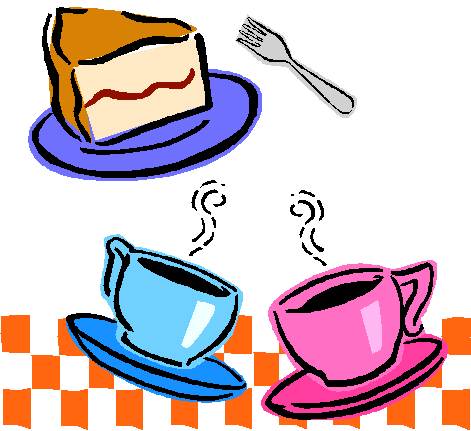 Our next coffee morning, kindly hosted by Margaret Turner, will take place on Tuesday, 5th November10.30am–12pm 3 Waltham Drive, Abbey Fields, Elstow, Bedford MK42 9FY The cost will be £5 per person and a raffle will be held Please contact Dee Dite on 01234 353622 if you are planning to attend